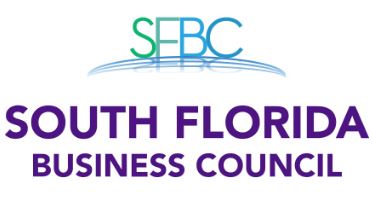 SOUTH FLORIDA BUSINESS COUNCIL CABINET MEMBER APPLICATIONCompany or organization name: ____________________________________________________________________Address: _______________________________________________  City: ________________State: _____Zip: ________Phone: __________________________________  Web Site: ________________________________________________Description of company: Mission: ____________________________________________________________________________________________________________________________________________________________________________________________Number of locations: ________South Florida locations: __________________________________________________________________________________________________________________________________________________________________________________________________________________________________________________________________________________Staff size: ____________________________   Revenue range (if available): ___________________________________Scope of work: Provide an overview of your activities specifically in the South Florida region.______________________________________________________________________________________________________________________________________________________________________________________________________________________________________________________________________________________________________Company Contact: (Person filling out application)Name: _______________________________________ Phone: _______________ Email: _________________________In a few sentences, please describe why your organization wishes to become a Cabinet Member of the SFBC.______________________________________________________________________________________________________________________________________________________________________________________________________________________________________________________________________________________________________Below are our five "watch list" issues. Describe how your organization could contribute to the SFBC's work on any or all of these issues.Transportation:_________________________________________________________________________________________________________________________________________________________________________________________________________________________________________________________________________________________Education: ______________________________________________________________________________________________________________________________________________________________________________________________________________________________________________________________________________________________________Housing Affordability: ______________________________________________________________________________________________________________________________________________________________________________________________________________________________________________________________________________________________________Water: ________________________________________________________________________________________________________________________________________________________________________________________________________________________________________________________________________________________________Tourism: ______________________________________________________________________________________________________________________________________________________________________________________________________________________________________________________________________________________________________As a Cabinet Member, your organization would be permitted to designate one individual to serve on each of our five "watch list" committees. One of these individuals would be designated as your lead representative to the SFBC. Who would be your organization's lead representative? _____________________________________________________● Attach bio of lead representative. It is the expectation of cabinet members that the lead representative will be from your senior leadership team.● List any other individuals who your organization intends to designate to serve on our "watch list" committees. Describe their experience and background.____________________________________________________________________________________________________________________________________________________________________________________________________________________________________________________________________________________________________________________________________________________________________________________________________________________________________________________________________________________________________________________________________________________________________________________________________________________________________________________________________________________________________________________________________________________________________________________________________________________________________________________________________________________________________________________________________________________________________________________________________________________________________________________________________________________________________________________________________________________________________________________________Description of fee structure: For $5,000 per year each Cabinet Member:● Will be permitted to appoint one person to each of the five Watch List committees.● Will be permitted to bring issues to the executive committee and board for action● Will be invited to attend the board's quarterly in-person meeting ● Will be permitted to use our brand and approved materials in their communication, in accordance with guidelines to be determined.● Will be eligible to potentially have a representative serve on the board.**Companies or organizations that are already trustee members or higher of one of the three chambers will receive a $1,000 discount on the $5,000 Cabinet Member annual dues.Email completed application and related documents to maureen@ftlchamber.com. Email questions to same address or call Maureen Miller at 952-462-6000.Completed documents can also be mailed to:Greater Fort Lauderdale Chamber of CommerceATTN: SFBC Application512 NE 3rd AvenueFort Lauderdale, FL 33301Once application is received/ reviewed and accepted, you’ll receive an annual membership invoice with payment due upon receipt.